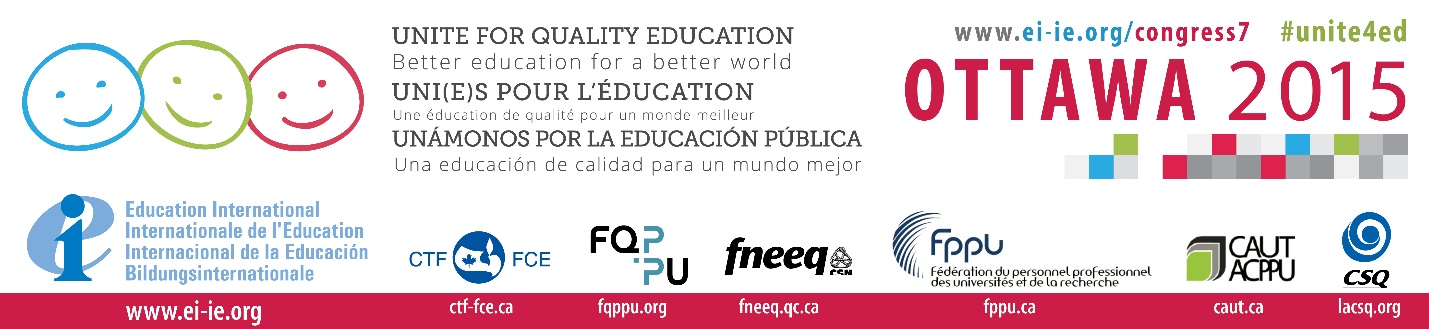 For immediate release								July 19, 2015Education International World Congress kicks off with pre-congress presentations on LGBT rights, Indigenous issues and tax justice OTTAWA… Registration for pre-congress and congress events is taking place tomorrow for the 7th annual Education International (EI) World Congress at the Shaw Centre in Ottawa, July 21-26. Pre-congress plenaries will cover subjects ranging from solidarity in education and LGBT equality to indigenous education and tax justice. This is the first time the EI World Congress is being held in Canada. The event will convene nearly 2,000 delegates, observers and guests from over 150 countries. Education is a fundamental right. Media is invited to all congress events to gain an inside look at the challenges faced by educators in all parts of the world. Some 30 million education workers are represented at the Congress and many are available for interviews.Key events for July 20, World Congress: 9 a.m. to 12: 30 p.m.	Further and Higher Education: Caucus (Shaw Center room 213/215) 			Education and Solidarity Network (Shaw Center room 214) Unite in Diversity. LGBT, Indigenous Peoples’ and other Minority Rights (Shaw Center room 206/208) 2 p.m. to 5: 30 p.m. 	EI/Action Aid seminar on tax justice (Shaw Center room 213/215) 2 p.m. to 5:30 p.m.	Further and Higher Education: Caucus (continued- Shaw Center room 212) 2 p.m. to 6:30 p.m.	Education and Solidarity Network (AGM) (Shaw Center room 214) Program: http://www.ei-ie.org/congress7/en/theprogramme/monday-july-20  Details of the World Congress:When: July 21-26, 2015Where: Ottawa Congress CentreTheme: Unite for Quality EducationEI Congress Web site: www.ei-ie.org/congress7/EI Web site: www.ei-ie.org-30-Contacts:Timo Linsenmaier, 613-806-1873Andrew King, 613-806-1875EI Canadian Affiliate organizations:Canadian Teachers’ Federation (CTF) Ottawa: Francine Filion, 613-688-4314Centrale des syndicats du Québec (CSQ) Montreal : Christine Marceau, 514-235-5082Fédération nationale des enseignantes et des enseignants du Québec, Confédération des syndicats nationaux, (FNEEQ-CSN) Montreal : France Désaulniers, 514-219-2947Fédération québécoise des professeures et professeurs d’université (FQPPU) Montreal : Hans-Olivier Poirier Grenier, 514-755-5858Fédération du personnel professionnel des universités et de la recherche (FPPU) Montreal Canadian Association of University Teachers (CAUT), Ottawa:  Angela Regnier (CAUT), 613 726-5186